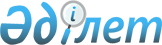 Спорттың басым түрлерінің өңірлік тізбесін бекіту туралыҚарағанды облысы әкімдігінің 2017 жылғы 21 желтоқсандағы № 83/06 қаулысы. Қарағанды облысының Әділет департаментінде 2018 жылғы 10 қаңтарда № 4553 болып тіркелді
      Қазақстан Республикасының 2001 жылғы 23 қаңтардағы "Қазақстан Республикасындағы жергілікті мемлекеттік басқару және өзін-өзі басқару туралы", 2014 жылғы 3 шілдедегі "Дене шынықтыру және спорт туралы" заңдарына, Қазақстан Республикасы Мәдениет және спорт министрінің 2017 жылғы 26 шілдедегі № 216 "Қазақстан Республикасында спорт түрлерін саралау қағидаларын бекіту туралы" бұйрығына (Нормативтік құқықтық актілерді мемлекеттік тіркеу тізілімінде № 15509 болып тіркелген) сәйкес Қарағанды облысының әкімдігі ҚАУЛЫ ЕТЕДІ:
      1. Спорттың басым түрлерінің өңірлік тізбесі осы қаулының қосымшасына сәйкес бекітілсін.
      2. "Қарағанды облысының дене шынықтыру және спорт басқармасы" мемлекеттік мекемесі осы қаулыдан туындайтын мәселелерге қажетті шараларды қабылдасын.
      3. Осы қаулының орындалуын бақылауды облыс әкімінің жетекшілік жасайтын орынбасарына жүктелсін.
      4. Осы қаулы алғашқы ресми жарияланғанынан күнінен кейін күнтізбелік он күн өткен соң қолданысқа енгізіледі.
      "КЕЛІСІЛДІ" 2018-2019 жылдарға арналған Қарағанды облысының спорттың басым түрлерінің өңірлік тізбесі
					© 2012. Қазақстан Республикасы Әділет министрлігінің «Қазақстан Республикасының Заңнама және құқықтық ақпарат институты» ШЖҚ РМК
				
      Қарағанды облысының әкімі

Е. Қошанов

      Қазақстан Республикасының

      Мәдениет және спорт министрі

      __________________ А.Мұхамедиұлы 

      "____" _____________ 2017 ж.
Қарағанды облысы
әкімдігінің 
2017 жылғы "21" желтоқсандағы
№ 83/06
қаулысына қосымша
Топтардың атауы
№
Олимпиадалық емес спорт түрінің атауы
Жазғы олимпиадалық спорт түрінің атауы
Қысқы олимпиадалық спорт түрінің атауы
Паралимпиадалық спорт түрінің атауы
Ұлттық спорт түрінің атауы
"А" тобы
1.
Кекушинкай каратэ
Академиялық есу
Биатлон
Арбада билеу
Қазақ күресі
"А" тобы
2.
Номад ММА
Ауыр атлетика
Коньки тебу спорты
Дойбы
Тоғызқумалақ
"А" тобы
3.
Спорттық акробатика
Әйелдер күресі
Шаңғы жарысы
Жеңіл атлетика
"А" тобы
4.
Сурдо жеңіл атлетика 
Байдарка мен каноэде есу
Шайбалы хоккей 
Жүзу
"А" тобы
5.
Сурдо жүзу
Батутта секіру
Шорт трек
Отырып ойнатын волейбол
"А" тобы
6.
Сурдо таеквондо
Бокс
Пауэрлифтинг
"А" тобы
7.
Сурдо шағын-футбол
Грек-рим күресі
Тоғызқумалақ
"А" тобы
8.
Сурдо футбол
Дзюдо
Үстел теннисі
"А" тобы
9.
Таеквондо ІТF
Еркін күрес
Шахмат
"А" тобы
10.
Жеңіл атлетика
"А" тобы
11.
Жүзу
"А" тобы
12.
Суға секіру
"А" тобы
13.
Құзға өрмелеу
"А" тобы
14.
Тас жолдағы велосипед спорты
"А" тобы
15.
Тректегі велосипед спорты 
"А" тобы
16.
Үйлесімді жүзу
"А" тобы
17.
Үстел теннисі
"В" тобы
1.
Авиамодельді спорт түрі
Ашық суда жүзу
Конькимен мәнерлеп сырғанау
Аударыспақ
"В" тобы
2. 
Греплинг
Бадминтон
Бәйге
"В" тобы
3.
Дойбы
Каратэ-до WKF
Жамбы ату
"В" тобы
4.
Картинг
Қазіргі бессайыс
Көкпар
"В" тобы
5. 
Кикбоксинг
Қол добы
Саят
"В" тобы
6.
Киокушинкай кан каратэ
Көркем гимнастика
Теңге алу
"В" тобы
7.
Қоян-қолтық күрес
Оқ ату
"В" тобы
8. 
Пауэрлифтинг
Семсерлесу
"В" тобы
9.
Президнеттік көпсайыс
Спорттық гимнастика
"В" тобы
10.
Самбо
Су добы
"В" тобы
11.
Спорттық бағдарлау
Таеквондо WТF
"В" тобы
12. 
Спорттық балық аулау
Теннис
"В" тобы
13.
Спортивный туризм
"В" тобы
14.
Судомодельдік спорт
"В" тобы
15.
Шахмат
"С" тобы
1.
Акроботикалық жолда секіру
Волейбол
Керлинг
Асық ату
"С" тобы
2.
Аралас жауынгерлік өнер ММА
Маутинбайк велосипед спорты
"С" тобы
3. 
Әскери қолданбалы спорт түрлері
Стрельба из лука
"С" тобы
4.
Би спорты
Триатлон
"С" тобы
5.
Гір спорты
Регби
"С" тобы
6.
Джиу-Джитсу
Футбол
"С" тобы
7.
Қол күресі
"С" тобы
8.
Панкратион
"С" тобы
9.
Парашюттік спорт
"С" тобы
10.
Ушу
"С" тобы
11.
Черлидинг